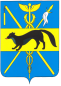 АДМИНИСТРАЦИЯБОГУЧАРСКОГО МУНИЦИПАЛЬНОГО РАЙОНАВОРОНЕЖСКОЙ ОБЛАСТИПОСТАНОВЛЕНИЕот «12» июля 2021 г. № 465               г. БогучарО порядке прохождения субсидии из бюджета Воронежской области бюджету Богучарского муниципального района Воронежской области на финансовое обеспечение мероприятий по созданию в субъектах Российской Федерации дополнительных мест для детей в возрасте от 1,5 до 3 лет в образовательных организациях, осуществляющих образовательную деятельность по образовательным программах дошкольного образования на 2021 год и назначении уполномоченного органа по расходованию указанных средствВ соответствии с ст. 79 Бюджетного кодека Российской Федерации, постановлением Правительства Российской Федерации от 30.09.2014 № 999 «О формировании, предоставлении и распределении субсидии из федерального бюджета бюджетам субъектов Российской Федерации», Законами Воронежской области от 26.12.2020 № 129-ОЗ «Об областном бюджете на 2021 год и на плановый период 2022 и 2023 годов», от 17.11.2005 № 68-ОЗ «О межбюджетных отношениях органов государственной власти и органов местного самоуправления в Воронежской области», постановлением администрации Воронежской области от 18.01.2008 № 25 «Об утверждении Порядка предоставления, расходования и распределения субсидий из областного бюджета местным бюджетам на софинансирование капитальных вложений в объекты муниципальной собственности, которые осуществляются из местных бюджетов», постановлением Правительства Воронежской области от 38.02.2021 № «Об утверждении адресного (пообъектного) перечня предоставления субсидий местным бюджетам на осуществление капитальных вложений в объекты муниципальной собственности на 2021 год и на плановый период 2022 и 2023 годов», в рамках регионального проекта « Содействие занятости женщин- создание условий дошкольного образования для детей в возрасте до трех лет» подпрограммы «Развитие дошкольного и общего образования» государственной программы Воронежской области «Развитие образования», утвержденной постановлением Правительства Воронежской области от 17.12.2013 № 1102 администрация Богучарского муниципального района Воронежской области п о с т а н о в л я е т:1. Утвердить Порядок прохождения субсидии из областного бюджета бюджету Богучарского муниципального района Воронежской области на финансовое обеспечение мероприятий по созданию в субъектах Российской Федерации дополнительных мест для детей в возрасте от 1,5 до 3 лет в образовательных организациях, осуществляющих образовательную деятельность по образовательным программах дошкольного образования на 2021 год согласно приложению.2. Назначить Отдел по образованию, опеке и попечительству администрации Богучарского муниципального района Воронежской области уполномоченным органом по прохождению субсидии из областного бюджета бюджету Богучарского муниципального района Воронежской области на финансовое обеспечение мероприятий по созданию в субъектах Российской Федерации дополнительных мест для детей в возрасте от 1,5 до 3 лет в образовательных организациях, осуществляющих образовательную деятельность по образовательным программах дошкольного образования на 2021 год.3. Контроль за выполнением данного постановления оставляю за собой.Приложение к постановлению администрации Богучарского муниципального района Воронежской областиот 12.07.2021 № 465Порядокпрохождения субсидии из бюджета Воронежской области бюджету Богучарского муниципального района Воронежской областина финансовое обеспечение мероприятий по созданиюв субъектах Российской Федерации дополнительных местдля детей в возрасте от 1,5 до 3 лет в образовательных организациях, осуществляющих образовательную деятельность по образовательным программах дошкольного образования на 2021 годНастоящий Порядок определяет механизм прохождения денежных средств, выделенных на финансовое обеспечение мероприятий по созданию в субъектах Российской Федерации дополнительных мест для детей в возрасте от 1,5 до 3 лет в образовательных организациях, осуществляющих образовательную деятельность по образовательным программах дошкольного образования на 2021 год.1. Прохождение средств субсидии осуществляется по разделу 07 «Образование», подразделу 09 «Другие вопросы в области образования», целевой статье 02 1 P2 52320 «Создание дополнительных мест для детей в возрасте от 1,5 до 3 лет в образовательных организациях, осуществляющих образовательную деятельность по образовательным программам дошкольного образования», код цели 21320605000000190020, вид расходов: 414 «Бюджетные инвестиции в объекты капитального строительства государственной (муниципальной) собственности».2. Расходование средств субсидии на финансовое обеспечение мероприятий по созданию в субъектах Российской Федерации дополнительных мест для детей в возрасте от 1,5 до 3 лет в образовательных организациях, осуществляющих образовательную деятельность по образовательным программах дошкольного образования на 2021 год осуществляется МКОУ «Монастырщинская СОШ» с лицевого счета получателя бюджетных средств, открытого в Управлении Федерального Казначейства.3. Уполномоченный орган представляет в департамент строительной политики Воронежской области отчеты о (об): - расходах бюджета Богучарского муниципального района, в целях софинансирования которых предоставляется Субсидия, по форме согласно приложению № 3 к дополнительному соглашению № 20605000-1-2019-011/4 от 22.01.2021 года, не позднее 10 числа месяца, следующего за месяцем, в котором была полечена Субсидия; - достижении значений результатов регионального проекта по форме согласно приложению № 4 к дополнительному соглашению № 20605000-1-2019-011/4 от 22.01.2021 года, не позднее 10 января года, следующего за годом, в котором была получена Субсидия; - несет ответственность за нецелевое использование средств в порядке, установленном законодательством Российской Федерации, а также за представление недостоверных сведений и нарушение сроков их представления;- обеспечивает возврат неиспользованного остатка средств в текущем финансовом году в областной бюджет в порядке, установленном законодательством Российской Федерации.Глава Богучарского муниципального районаВ.В. Кузнецов 